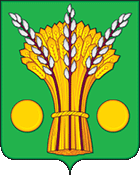 СОВЕТ НАРОДНЫХ ДЕПУТАТОВ ТАЛОВСКОГО СЕЛЬСКОГО ПОСЕЛЕНИЯКАНТЕМИРОВСКОГО МУНИЦИПАЛЬНОГО РАЙОНА ВОРОНЕЖСКОЙ ОБЛАСТИР Е Ш Е Н И Е№ 103                                                                                        от   15 ноября 2022 года  с.ТалыО    передаче полномочий Таловским                       сельским поселением Кантемировского муниципального района Кантемировскомумуниципальному району в части исполнения
Федерального закона от 05.04.2013 № 44-ФЗ «О контрактной системе в сфере закупок товаров, работ, услуг для обеспечения государственных и муниципальных нужд» В соответствии с пунктом 3 части 1 статьи 17, с частью 4 статьи 15 Федерального закона от  06.10.2003 «Об общих принципах организации местного самоуправления  в  Российской Федерации», частью 9 статьи 26 Федерального закона от 05.04.2013 № 44-ФЗ «О контрактной системе в сфере закупок товаров, работ, услуг  для обеспечения государственных и муниципальных нужд» Совет народных депутатов Таловского сельского поселения Кантемировского муниципального района  РЕШИЛ:    1. Передать  Кантемировскому муниципальному району   на 2023 год полномочия по  решению  вопросов  местного    значения    в  части исполнения Федерального закона от 05.04.2013г. №44-ФЗ «О контрактной системе в сфере закупок товаров, работ, услуг для обеспечения государственных и муниципальных нужд»:- планирование закупок;- разработка плана - графика закупок, осуществление подготовки изменений для внесения в план - график закупок, размещение в единой информационной системе плана - графика закупок и внесенных в него изменений;- осуществление подготовки и размещения в единой информационной системе извещений об осуществлении закупок, документации о закупках и проектов контрактов, подготовки и направления приглашений принять участие в определении поставщиков (подрядчиков, исполнителей) закрытыми способами;- формирование конкурсной (открытый конкурс, конкурс с ограниченным участием, закрытый двухэтапный конкурс) и аукционной (электронный аукцион, закрытый аукцион) документации, запрос котировок, запрос предложений;
- проверка на полноту и качество представленных документов, а также на соответствие плану графику закупок;- размещение информации в единой информационной системе о проведении закупки (извещение, документацию);-  направление сведений в единую информационную систему о заключенном контракте, гражданско-правовом договоре в единый реестр контрактов, гражданско-правовых договоров;- направление информации об исполнении (этапов исполнения) контрактов, гражданско-правовых договоров;- подготовка и размещение в единой информационной системе отчета, содержащего сведения и документы, указанные в ч. 4 и 4.1 ст. 30 Федерального закона «О контрактной системе в сфере закупок товаров, работ, услуг для обеспечения государственных и муниципальных нужд»;- участие в рассмотрении дел об обжаловании результатов определения поставщиков (подрядчиков, исполнителей) и осуществление подготовки материалов для выполнения претензионной работы;- организация в случае необходимости на стадии планирования закупок консультаций с поставщиками (подрядчиками, исполнителями) и участие в таких консультациях в целях определения состояния конкурентной среды на соответствующих рынках товаров, работ, услуг, определения наилучших технологий и других решений для обеспечения государственных (муниципальных) нужд;- осуществление иных полномочий, предусмотренных Федеральным законом от 5 апреля 2013 г. № 44-ФЗ «О контрактной системе в сфере закупок товаров, работ, услуг для обеспечения государственных и муниципальных нужд».2. Администрации Таловского сельского поселения Кантемировского муниципального района заключить соглашение с администрацией Кантемировского муниципального района о передаче полномочий за счет межбюджетных трансфертов, предоставляемых из бюджета поселения в бюджет муниципального района.3. Объем межбюджетных трансфертов, предоставляемых из бюджета поселения в бюджет района, определить в Соглашениях в соответствии с действующим законодательством, нормативными правовыми актами органов местного самоуправления поселения.Объем межбюджетных трансфертов может изменяться. Изменение размера осуществляется путем внесения изменений в Соглашения.Глава Таловского сельского поселения                                                             А.А. Ковалёв                                                          